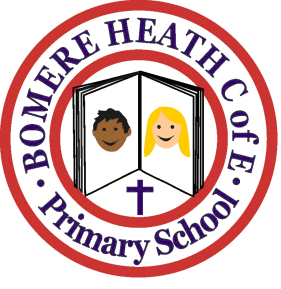 Achievement Awards for week ending 18 January 2019ClassWriter of the WeekStar ofthe WeekPimhillObosaSerenaHaughmondMayPaigeGrinshillGurkiratCadenceStiperstonesWillJasmynWrekin FlorenceJames